VienlīdzībaIekļaušananediskriminācija(2021-2027)Ieteikumi atbildīgajām iestādēm horizontālā principa “Vienlīdzība, iekļaušana un nediskriminācija” atspoguļošanai ES fondu darbības programmā (2021-2027)Horizontālā principa “Vienlīdzība, iekļaušana un nediskriminācija” (VIN) mērķis ir novērst nevienlīdzību, veicināt iekļaušanu un nediskrimināciju, tostarp vienlīdzīgu attieksmi un iespējas sievietēm un vīriešiem visās jomās, tostarp attiecībā uz dalību darba tirgū, nodarbinātības noteikumiem un karjeras attīstību, kā arī izskaust jebkādu diskrimināciju rases vai etniskās izcelsmes, reliģijas vai pārliecības, invaliditātes, vecuma vai seksuālās orientācijas dēļ.Gatavojot darbības programmas sadaļas  “Darbības, kas nodrošina vienlīdzību, iekļaušanu un nediskrimināciju”  aprakstu:katram specifiskā atbalsta mērķim ir jāparedz konkrētas VIN mērķdarbības, kas izriet no  pasākuma situācijas analīzes un atbalstāmo darbību satura;VIN darbības ir  jādiferencē pēc to specifiskuma pakāpes, nosakot vispārīgās jeb universālās darbības un specifiskās (īpašās) darbības,  kas veicina vienlīdzīgu iespēju un diskriminācijas aizlieguma ievērošanu; pasākumiem ar  tiešu un netiešu pozitīvu  ietekmi uz horizontālo principu ir jāparedz specifiskas darbības, kurām ir piesaistāmi izmērāmi kvantitatīvi un kvalitatīvi rādītāji;VIN darbībām būtu jābūt tik konkrētām, lai tām varētu piesaistīt kvantitatīvi izmērāmus rādītājus; plānojot specifiskās VIN darbības, būtu jāizvērtē iespēja, un kur tas ir iespējams, salāgot specifiskās darbības ar atbalstāmajām darbībām, tādējādi paredzot iznākuma rādītājus un horizontālos rādītājus, kas sakrīt un neprasa atsevišķu uzskaiti.  Aprakstā izvairieties no standarta teikumiem, bet pēc iespējas precīzāk aprakstiet darbības, kas nodrošinās vienlīdzību, iekļaušanu un  nediskriminācijuUniversālās darbības būtu piemērojamas visiem  projektiem bez izņēmuma (gan ERAF, gan ESF, ar un bez ietekmes uz VIN).    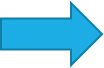 Informācija par vienlīdzīgām iespējām, iekļaušanu un nediskrimināciju:https://www.lm.gov.lv/lv/horizontalais-princips-vienlidzigas-iespejasMetodiskie materiāli: https://www.lm.gov.lv/lv/metodiskie-materiali Vadlīnijas augstskolām par iekļaujošas studiju vides veidošanu (publicēts 16.09.2020)Ceļvedis iekļaujošas vides veidošanai valsts un pašvaldību iestādēs (publicēts 03.05.2020)Ieteikumi saziņas veidošanai ar cilvēkiem ar invaliditāti (publicēts 03.05.2020)(29.83 MB)Vides pieejamības vadlīnijas publiskām būvēm un telpām un publiskajai ārtelpai (2018)Vides pieejamības pašnovērtējuma anketa (publicēts 14.07.2020)"VAI VARU ?" dokumentālā filma par vides pieejamību (2018)Saziņai: Inese VilcāneLabklājības ministrijaSociālās iekļaušanas politikas departamentsVecākais eksperts vienlīdzīgu iespēju jautājumosTālr. + 371 64331836 Inese.Vilcane@lm.gov.lv Piemērs (vispārīgās jeb universālās darbības): informācijas un vides pieejamības, nediskriminācijas pēc vecuma, dzimuma, etniskās piederības u.c. pazīmes un vienlīdzīgu iespēju principu ievērošana projekta vadībā un īstenošanā Piemērs (specifiskās darbības): mācību līdzekļu saturā tiks integrēts vienlīdzīgu iespēju princips (vai kāds no konkrētiem HP VI aspektiem);tiks apmācīti valsts un pašvaldību speciālisti  par vienlīdzīgu iespēju aspektiem;tiks sniegtas individuālas konsultācijas specifiskām mērķa grupām, piemēram, vīriešiem vecumā 60+; mērķa grupas sasniegšanā tiks  izmantoti tajā populāri informācijas kanāli - kādi u.tml.); tiks nodrošināti atbalsta pakalpojumi (surdotulks, asistents, ergoterapeits u.c.) cilvēkiem ar invaliditāti;tiks nodrošināts bērnu pieskatīšanas pakalpojums vecākiem ar maziem bērniem, lai nodrošinātu vienlīdzīgas iespējas piedalīties apmācībās; ēku skaits, kurās ir nodrošināta vides pieejamība; sabiedriskā transporta, kas ir pielāgots  cilvēkiem ar invaliditāti, vienību skaits;u.c. specifiskas darbības, kas veicina vienlīdzību, iekļaušanu un nediskrimināciju;tiks veikts institūcijas vides un informācijas pieejamības pašnovērtējums;u.c.Rādītāju piemērs: mācību līdzekļu skaits, kuros integrēts vienlīdzīgu iespēju princips (vai kāds no konkrētiem HP VI aspektiem); par vienlīdzīgu iespēju aspektiem apmācīto personu skaits; individuālas konsultācijas specifiskām mērķa grupām, piemēram, vīriešiem vecumā 60+;mērķa grupas sasniegšanā izmantoti tajā populāri informācijas kanāli  u.tml.) u.c.